ФЕДЕРАЛЬНЫЙ НАУЧНО-ИССЛЕДОВАТЕЛЬСКИЙ СОЦИОЛОГИЧЕСКИЙ ЦЕНТР РОССИЙСКОЙ АКАДЕМИИ НАУК ИНСТИТУТ СОЦИОЛОГИИСовет молодых ученых Института социологии ФНИСЦ РАНПартнеры: Информационное письмоУважаемые коллеги!Приглашаем Вас принять участие в IV Всероссийской научно-практической конференции «Социальные изменения и стабильность в предметном поле социологии: от эмпирических исследований к теоретической рефлексии» организуемой Советом молодых ученых Института социологии ФНИСЦ РАН. Конференция пройдет 10-11 октября 2023 г. в г. Москве на базе Института социологии ФНИСЦ РАНПредседатель программного комитета конференции – директор Института социологии ФНИСЦ РАН, академик РАН М. К. Горшков; заместители председателя программного комитета конференции – заместитель директора по научной работе Института социологии ФНИСЦ РАН, д. социол. н., проф. Ю. А. Зубок, руководитель сектора социальной мобильности, к. социол. н. Ю. Б. Епихина. Приоритетные направления научной дискуссии: Актуальные проблемы социологической теорииПредлагается обсудить современное состояние отечественной социологической теории, проблемы ее развития и причины, препятствующие становлению новых теорий и концепций. Дискуссия предполагает обращение как к общероссийским тенденциям развития социологического теоретизирования, так и к теоретическим поискам молодых ученых.Методология и методы социологических исследований: старые и новые вызовыПредполагается обсудить широкий круг вопросов теоретико-методологического и методического характера, в той или иной форме касающихся опыта проведения в социологии как чисто теоретических, так и эмпирических исследований. Важным элементом такого научного дискурса является рефлексия о существующих теориях, об инструментальных средствах изучения социальной реальности.Усложнение системы социальных неравенств и их роль для консолидации российского обществаСтремительные и множественные изменения последних лет запустили разнонаправленные тренды, связанные с появлением новых и обострением старых социальных неравенств, сказывающихся на степени консолидированности российского общества. В центре внимания будут вопросы о том, какие социальные неравенства вышли на первый план для разных групп и слоев населения в новых условиях, как население страны адаптируется к изменившейся ситуации, какие риски и угрозы это несет для российского социума.Теория и практика изучения цифровых неравенствВ рамках направления планируется обсудить теоретические аспекты изучения цифровых неравенств: как определить цифровые неравенства, каковы их причины и последствия? В число тем для обсуждения включены также те, которые связаны с измерением цифровых неравенств, а также с методами, применяемыми при их изучении. Особенно приветствуются доклады, отражающие исследовательский опыт в изучении цифровых неравенств и результаты проведенных исследований.Социальное благополучие в кризисных условиях: о чем говорят исследования?Проблема социального благополучия в последние годы все чаще выходит на первый план. Она полемизируется в средствах массовой информации, когда речь заходит об уровне жизни или социальной справедливости, а также при анализе ключевых индикаторов социального благополучия. В рамках работы предполагается оценить, как изменился уровень социального благополучия россиян в последние годы, как дифференцируется в связи с этим население страны, а также произошла ли переоценка составляющих социального благополучия под влиянием текущего санкционного кризиса.Демографическое будущее России: потенциал и рискиРабота направления направлена на критическое осмысление демографических итогов 2018–2022 гг. в регионах Российской Федерации в контексте реализации ключевых государственных программ и концепций в области народонаселения.Мы планируем обратиться к анализу лучших региональных практик народосбережения, обозначить барьеры достижения индикаторов устойчивого демографического развития, обсудить возможные прогнозные сценарии численности и демографической структуры населения России на среднесрочную перспективу.Миграция и этничность в трансформирующемся поликультурном пространствеИсследования в области миграционных процессов тесно переплетены с тематикой этничности, а изучение проблем адаптации мигрантов связано с общими вопросами интеграции поликультурного пространства России. Предлагается обсудить широкий круг вопросов, связанных с миграционными процессами, этничностью и межнациональными отношениями в трансформирующемся поликультурном пространстве страны; рассмотреть тенденции изменений этих процессов в новой реальности.Молодежь в изменяющемся обществе: переосмысление реальности и трансформация нормСовременный тип общества характеризуется изменчивостью. Изменения существенно затрагивают социальную действительность в форме складывания новых условий жизнедеятельности. Меняются как представления молодежи об этой действительности, так их картины мира. Если в прежних типах обществ нормы, которые регулировали социальные взаимодействия, поддерживались в течение долгого времени социальными институтами, то сегодня эти образцы стремительно сменяются новыми. В современной социологии эти процессы находят отражение в форме появления концепций о трансформации норм, на которых прежде выстраивались взаимодействия между молодыми людьми в значимых сферах жизнедеятельности, в таких как: сфера труда, образования, межличностных взаимодействий и сфера политики.Старшее поколение: особенности адаптации в контексте новых рисков и вызовов времениПредлагается рассмотреть имеющиеся ресурсы людей старшего возраста, выступающие основой адаптационных стратегий, а также особенности адаптивного поведения с учетом изменения социально-экономической и политической ситуации в стране и мире; сформировать рекомендации по оптимизации процессов социальной адаптации старшего поколения к новым рискам и вызовам времени.Образовательная реальность: от исследований к интерпретации Исследования образовательной реальности давно вышли за рамки только социологии образования, тесно переплелись и с социологией молодёжи, социологией профессий, с анализом социальной мобильности и социальной реальности, с концепциями социального поведения и саморегуляции личности. Предлагается к обсуждению широкий круг вопросов, связанный как со структурно-институциональными изменениями отечественной системы образования на всех её уровнях, так и с изменениями в образовательных и профессиональных траекториях молодёжи, с трансформацией функций образования как социального института и с преломлением его аксиологической составляющей.Труд и занятость россиян: между экономической и социальной эффективностьюСовременная ситуация в сфере труда характеризуется дисбалансом между экономическими интересами и ограничениями и возможностями социального развития. Направление ориентировано на обсуждение социальной роли занятости и выявление связанных с ней проблем, ограничивающих устойчивое социальное и экономическое развитие страны; поиск путей их преодоления. Актуальность направления секции связана с цифровой трансформацией труда и занятости; изменениями в структуре занятости под влиянием современных демографических, экономических и политических процессов в стране. Особый интерес представляют вопросы социальной эффективности программ поддержки малого и среднего предпринимательства и эксперимента по регистрации самозанятых в качестве плательщиков налога на профессиональный доход. Инвайронментальная социология: пересмотр взаимоотношений общества и природы в XXI векеИнвайронментальная социология, возникнув в середине XX века в ответ на надвигающийся экологический кризис и являясь сегодня междисциплинарной областью исследований, ставит перед учеными несколько ключевых вопросов взаимовлияния общества и окружающей среды: как им образом природа влияет на человека, как человек влияет на природу, и как он ее концептуализирует, а соответственно, как он к ней относится? Предлагается обсудить данные вопросы с акцентом на двух последних, то есть включить в рассмотрение экологическую культуру, представления и практики населения, а также обратиться к анализу общетеоретических и методологических основ современных социально-экологических концепций.Волонтерство и благотворительность как предмет социологического изученияПредлагается рассмотреть вопросы развития волонтерства и благотворительности в России с учетом современных вызовов и возможностей: масштабы данных явлений и специфику их направлений; социальную базу и методы рекрутирования участников и сторонников; мотивы и ценности людей, занятых данными направлениями деятельности; препятствия для развития и факторы, способствующие успеху.Исследования проблем управления в современном российском обществеСовременное российское общество живёт в эпоху глобальных трансформационных процессов, одним из ключей к пониманию которых является анализ системы управления. Будучи сложной социальной проблемой, управление всегда вызывало интерес научного сообщества и практиков. В стремительно возникающих и сменяющих друг друга, экономических, политических и социокультурных реалиях как никогда остро стоит проблема поиска новых управленческих подходов, которые не только позволили бы сохранить управляемость сложившихся и складывающихся общественных систем, форм взаимодействия социальных групп и организаций, но и способствовали бы возможному нивелированию межрегиональных и федеративных неравенств. Планируется обсудить теоретико-методологические и практико-ориентированные проблемы, связанные с новыми трендами в области организационного, муниципального, регионального и федерального управления.Круглый стол «Большие данные в социологических исследованиях: концепция, методология, перспективы»Большие данные в социальных науках обладают значимым потенциалом в дополнение существующему научному знанию о социальной реальности, для понимания паттернов в социальном поведении населения и интерпретации социальных тенденций, но и связаны с существенными концептуальными и методологическими вопросами. Каковы практики использования больших данных в современных социологических исследованиях? С какими теоретико-методологическими трудностями приходится сталкиваться? Как трансформируется роль и ответственность социолога при работе с большими данными?Круглый стол «Наставничество в подготовке научных кадров: традиции и новые практики»В рамках направления планируется обсудить вопросы о роли профессионального наставничества в развитии карьеры молодого ученого. Как традиции и принципы научного руководства формируют научные школы и направления? Каково место научной экспертизы в становлении молодого ученого? Вызовы и риски цифрового общества для исследовательской деятельности и репутации наставников и их учеников. Культура наставничества в молодежной среде. Современные практики наставнической деятельности. Круглый стол «Российская реальность в пространстве социологического дискурса»В рамках работы круглого стола планируется рассмотрение различных аспектов и проблем общественной жизни, актуализированных на уровне злободневных вопросов современной российской действительности. Широкий круг вопросов круглого стола, касающихся различных сторон российской реальности, позволит всем желающим представить результаты эмпирической верификации авторских идей и замыслов.Возможно появление новых направлений с учетом принятых заявокК участию в конференции приглашаются представители профессионального сообщества социологов: теоретики, методологи, практики, в том числе молодые ученые (аспиранты), преподаватели и студенты, представители научно-исследовательских организаций и исследовательских компаний. Форма проведения смешанная (очно и онлайн). Секционные заседания и другие мероприятия будут, как правило, проводиться очно с возможностью Интернет-подключения части докладчиков и других участников. Регистрационный взнос не взимается, участие в мероприятиях конференции бесплатно. Расходы по проезду и проживанию во время работы конференции – за счет посылающей стороны. При необходимости предоставляется официальное приглашение на конференцию. Для получения приглашения необходимо направить соответствующий запрос на почту smu-conf@isras.ru Заявка на участие должна быть рассчитана на презентацию доклада в пределах 10 минут и включать название доклада, аннотацию (1,5 – 4,0 тыс. знаков). В аннотации должна быть дана четкая характеристика рассматриваемой проблемы и меры ее изученности, методологии исследования, его основных результатов, их обоснованности и новизны. Можно подавать заявку на 1 персональный доклад и не более 2-х докладов в соавторстве. Решение о включении в программу конференции принимается на основании экспертного отбора.Заявки принимаются до 31 июля 2023 г.Подача заявок осуществляется на сайте конференции Сайт конференции: https://smu-conf.fnisc.info/  Ключевые даты: Материалы конференции публиковаться не будут. По результатам выступления будут выданы рекомендации к публикации докладов в виде научных статей в ведущих научных рецензируемых журналах, издаваемых ФНИСЦ РАН. Контакты: По всем возникающим вопросам просьба обращаться к Организационному комитету конференции. Электронная почта: smu-conf@isras.ruПредседатель организационного комитета конференции – Ивченкова Мария Сергеевна, к.социол.н., старший научный сотрудник, председатель СМУ, Институт социологии ФНИСЦ РАН; заместитель председателя организационного комитета конференции – Евсеева Мария Андреевна, научный сотрудник, заместитель председателя СМУ, Институт социологии ФНИСЦ РАН.Программный комитет конференции Председатель программного комитета: Горшков Михаил Константинович, академик РАН, д. филос. н., директор, Институт социологии ФНИСЦ РАН, научный руководитель ФНИСЦ РАН (Москва, Россия) Заместитель председателя программного комитета:Зубок Юлия Альбертовна, д. социол. н., профессор, заместитель директора по научной работе, Институт социологии ФНИСЦ РАН (Москва, Россия)Епихина Юлия Борисовна, к. социол. н., руководитель Сектора социальной мобильности, Институт социологии ФНИСЦ РАН (Москва, Россия)Члены программного комитета: Баймурзина Гузель Римовна, к. экон. н., старший научный сотрудник, руководитель Лаборатории региональных исследований качества жизни, Институт социологии ФНИСЦ РАН (Москва, Россия)Башева Ольга Александровна, к. социол. н., старший научный сотрудник, Институт социологии ФНИСЦ РАН (Москва, Россия)Бедрик Андрей Владимирович, к. социол. н., директор, Институт социологии и регионоведения Южного федерального университета (Ростов-на-Дону, Россия)Бинеева Наталья Камильевна, к. социол. н., доцент, директор, Южно-Российский филиал ФНИСЦ РАН (Ростов-на-Дону, Россия)Бочаров Владислав Юрьевич, к. социол. н., доцент кафедры социологии и культурологии, Самарский национальный исследовательский университет им. академика С.П. Королёва; ассоциированный сотрудник, СИ РАН - филиал ФНИСЦ РАН (Самара, Россия)Волков Юрий Григорьевич, д. филос. н., профессор, научный руководитель, Южно-Российский филиал ФНИСЦ РАН; научный руководитель, Институт социологии и регионоведения Южного федерального университета (Ростов-на-Дону, Россия)Воронина Наталья Сергеевна, к. социол. н., старший научный сотрудник, Институт социологии ФНИСЦ РАН (Москва, Россия)Данилова Елена Николаевна, к. социол. н., руководитель Центра теоретических и историко-социологических исследований, Институт социологии ФНИСЦ РАН (Москва, Россия)Зайцева Анастасия Андреевна, к. социол. н., научный сотрудник, Институт социально-политических исследований ФНИСЦ РАН (Москва, Россия)Коленникова Нина Дмитриевна, к. социол. н., старший научный сотрудник, Институт социологии ФНИСЦ РАН (Москва, Россия)Константиновский Давид Львочич, д. социол. н., руководитель Отдела социологии образования, Институт социологии ФНИСЦ РАН (Москва, Россия) Корнилова Марина Валерьевна, к. социол. н., старший научный сотрудник, Институт социологии ФНИСЦ РАН (Москва, Россия)Косолапов Михаил Самуилович, к. филос. н., руководитель Центра методологии социологических исследований, Институт социологии ФНИСЦ РАН (Москва, Россия) Мареева Светлана Владимировна, к. социол. н., ведущий научный сотрудник, Институт социологии ФНИСЦ РАН; заведующий Центром стратификационных исследований, НИУ ВШЭ (Москва, Россия)Мукомель Владимир Изявич, д. социол. н., главный научный сотрудник, Институт социологии ФНИСЦ РАН (Москва, Россия) Попова Екатерина Сергеевна, к. социол. н., ведущий научный сотрудник, Институт социологии ФНИСЦ РАН (Москва, Россия)Ростовская Тамара Керимовна, д. социол. н., профессор, заместитель директора по научной работе, Институт демографических исследований ФНИСЦ РАН (Москва, Россия)Сорокин Олег Владимирович, к. социол. н., ведущий научный сотрудник, Институт социально-политических исследований ФНИСЦ РАН (Москва, Россия)Сушко Павел Евгеньевич, к. социол. н., ведущий научный сотрудник, Институт социологии ФНИСЦ РАН (Москва, Россия)Татарова Гульсина Галеевна, д. социол. н., профессор, главный научный сотрудник, Институт социологии ФНИСЦ РАН (Москва, Россия)Тихонова Наталья Евгеньевна, д. социол. н., профессор, главный научный сотрудник, Институт социологии ФНИСЦ РАН; профессор-исследователь, НИУ ВШЭ Тощенко Жан Терентьевич, член-корр. РАН, д. филос. н., профессор, главный научный сотрудник, Институт социологии ФНИСЦ РАН (Москва, Россия)Храмова Марина Николаевна, к. ф.-м. н., и.о. директора Института демографических исследований ФНИСЦ РАН (Москва, Россия)Шилова Валентина Александровна, к. социол. н., ведущий научный сотрудник, Институт социологии ФНИСЦ РАН (Москва, Россия)Эндрюшко Анна Александровна, к. социол. н., ведущий научный сотрудник, Институт социологии ФНИСЦ РАН (Москва, Россия)Организационный комитет конференции Председатель организационного комитета: Ивченкова Мария Сергеевна, к. социол. н., старший научный сотрудник, Институт социологии ФНИСЦ РАН; председатель Совета молодых ученых ИС ФНИСЦ РАН (Москва, Россия)Заместитель председателя организационного комитета:Евсеева Мария Андреевна, научный сотрудник, Институт социологии ФНИСЦ РАН; заместитель председателя Совета молодых ученых ИС ФНИСЦ РАН (Москва, Россия)Члены организационного комитета:Гарибова Фарзона Майбалиевна младший научный сотрудник, Институт демографических исследований ФНИСЦ РАН (Москва, Россия)Григорьева Екатерина Александровна, младший научный сотрудник, Институт социологии ФНИСЦ РАН (Москва, Россия)Григорьева Елена Ивановна, начальник управления информационных технологий, ФНИСЦ РАН (Москва, Россия)Гринченко Елизавета Александровна, младший научный сотрудник, Южно-Российский филиал ФНИСЦ РАН; Институт социологии и регионоведения Южного федерального университета (Ростов-на-Дону, Россия)Гусейнова Ксения Эдуардовна, младший научный сотрудник, Институт социологии ФНИСЦ РАН (Москва, Россия)Епихина Юлия Борисовна, к. социол. н., руководитель Сектора социальной мобильности, Институт социологии ФНИСЦ РАН (Москва, Россия)Ермолаева Юлия Вячеславовна, научный сотрудник, Институт социологии ФНИСЦ РАН (Москва, Россия)Кайшаури Елена Игоревна, научный сотрудник, Институт социологии ФНИСЦ РАН (Москва, Россия)Медведь Виктория Александровна, младший научный сотрудник, Институт демографических исследований ФНИСЦ РАН (Москва, Россия)Чикарова Галина Игоренва, к. социол. н., ученый секретарь, Южно-Российский филиал ФНИСЦ РАН (Ростов-на-Дону, Россия)Чиркова Анна Владиславовна, старший лаборант с высшим образованием, Институт социологии ФНИСЦ РАН (Москва, Россия)Чурсина Анна Вадимовна, специалист по учебно-методической работе НОЦ, Институт социологии ФНИСЦ РАН (Москва, Россия)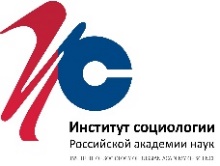 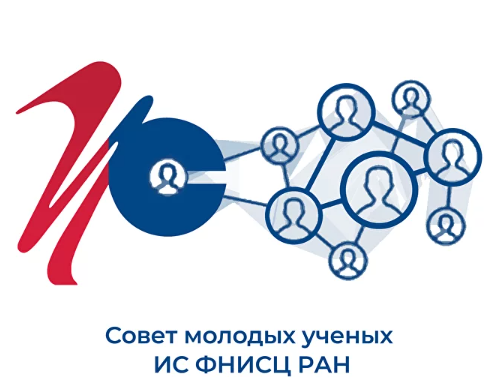 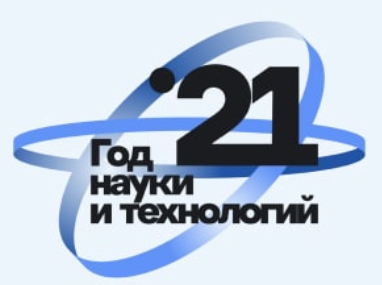 Российское общество социологовГосударственный академический университет гуманитарных наукСовет молодых ученыхИнститута демографических исследований ФНИСЦ РАН31 июля 2023 г.окончание приема заявок31 августа 2023 г.окончание экспертизы заявок11-15 сентября 2023 г.информирование участников о включении докладов в программу; публикация программы конференции10-11 октября 2023 г. проведение конференции